9A Time-Distance Graphs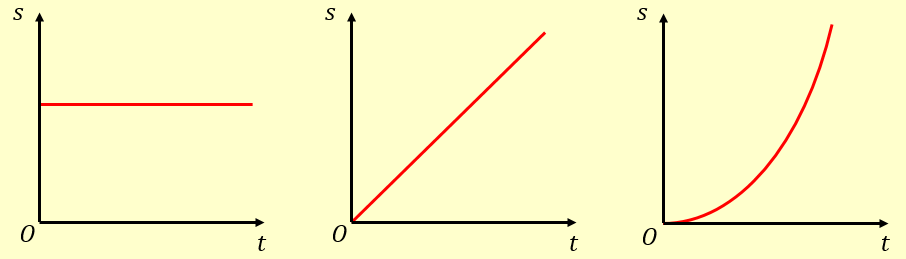 A cyclist rides in a straight line for 20 minutes. She waits for half an hour, then returns in a straight line to her starting point in 15 minutes. Below is a displacement-time graph for her journey.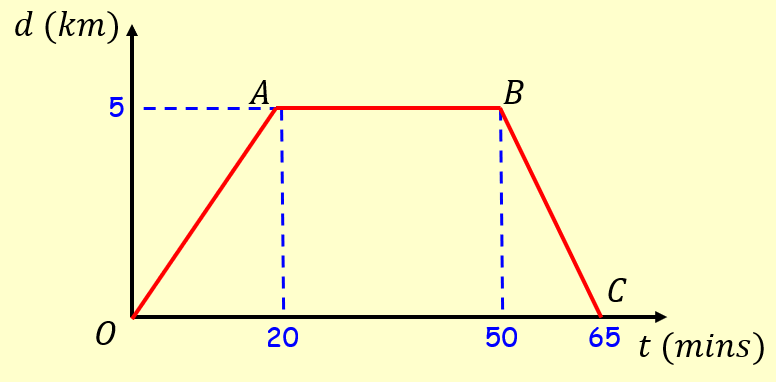 Work out the average velocity for each stage of her journey, in kmh-1Write down the average velocity for the whole journeyWork out the average speed for the whole journey9B Time-Speed Graphs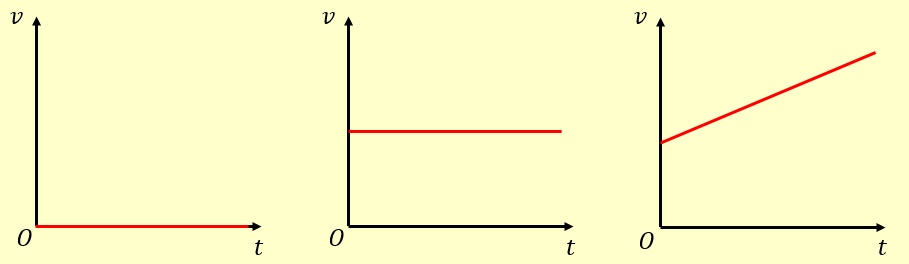 The diagram below shows a velocity-time graph for the motion of a cyclist moving along a straight road for 12 seconds. For the first 8 seconds, she moves at a constant speed of 6ms-1. She then decelerates at a constant rate, stopping after a further 4 seconds. Find: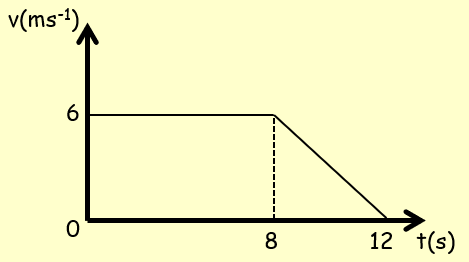 The distance travelled by the cyclistThe rate of deceleration of the cyclistA particle moves along a straight line. It accelerates uniformly from rest to a speed of 8ms-1 in T seconds. The particle then travels at a constant speed for 5T seconds. It then decelerates to rest uniformly over the next 40 seconds.Sketch a velocity-time graph for this motionGiven that the particle travels 600m, find the value of T